Buat Grafik Perkembangan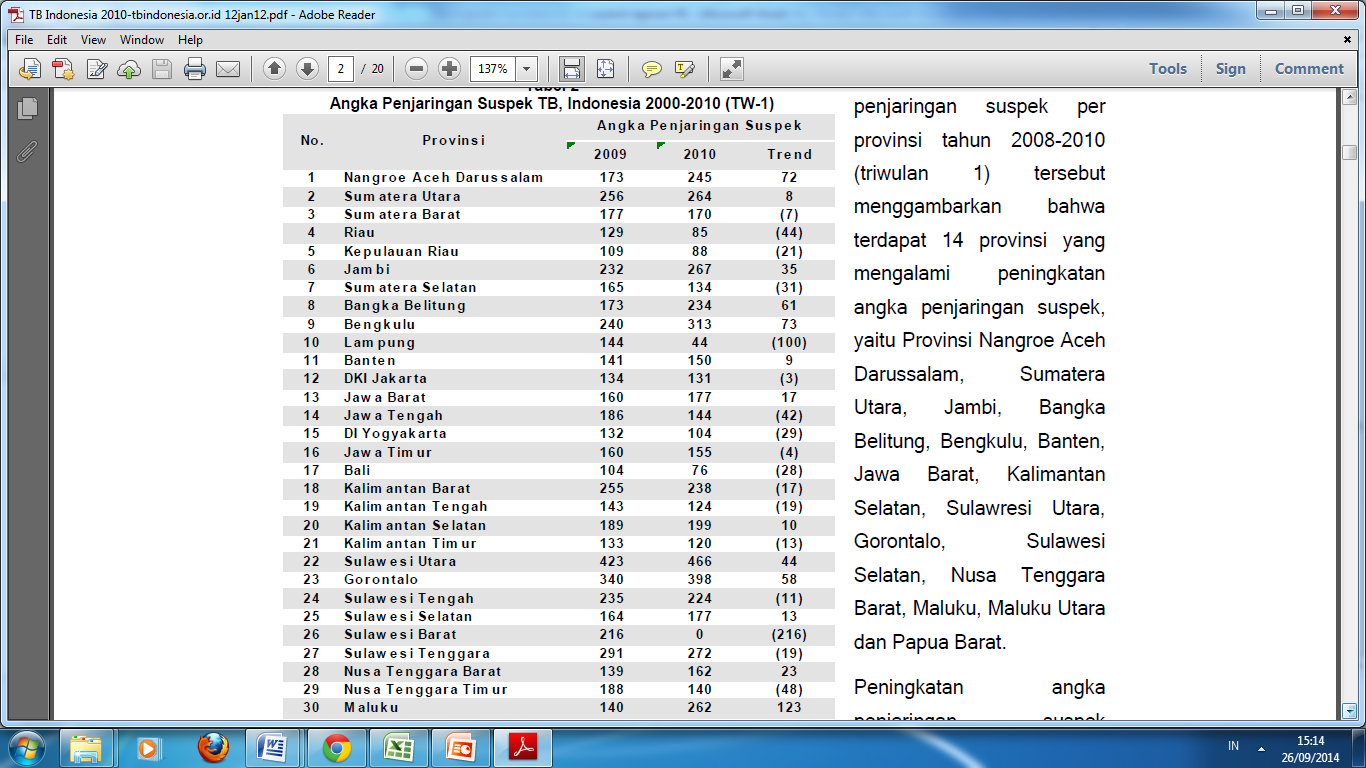 Buat grafik perbandingan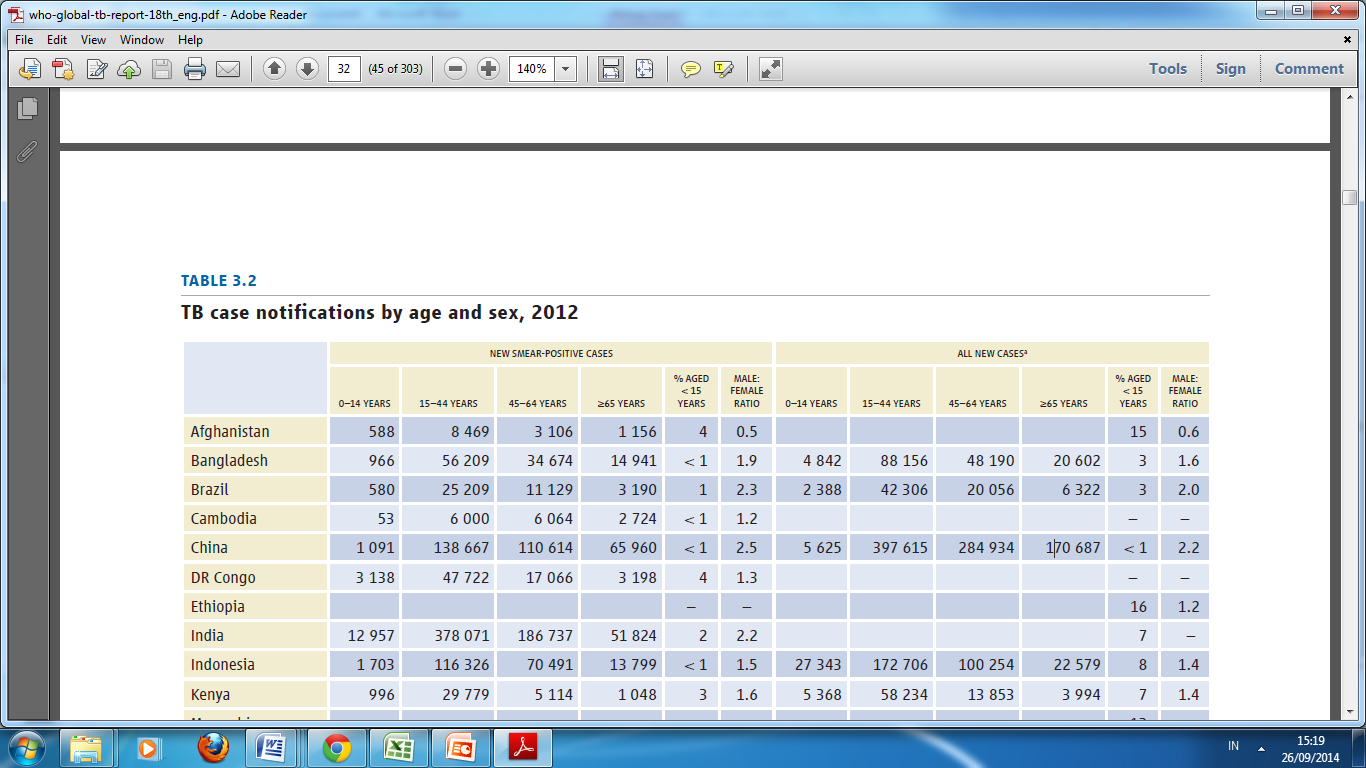 